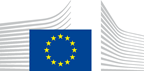 VACANCY NOTICESECONDED NATIONAL EXPERT TO THE EUROPEAN COMMISSION1.	Nature of the tasksThe EU is leading international efforts to tackle climate change and the EU Emissions Trading System (ETS) is the cornerstone of EU climate policy. The EU ETS provides a flexible means for large emitters to reduce greenhouse gas emissions at least cost to society. The system covers the power sector, energy-intensive industrial sectors and the aviation sector. It generates tens of billions of euro to the Member States for climate action. Unit CLIMA.B2 is involved in policy development and responsible for the implementation of major work-streams of the EU ETS, notably related to energy-intensive industry and the Union Registry. Some emissions allowances are provided for free to industry sectors to prevent the risk of carbon leakage, understood as an increase in emissions in third countries because of European products being substituted with products manufactured with higher emissions or European production being moved to jurisdictions with no carbon costs, while incentivising industry to reduce emissions. We ensure a harmonised implementation across Europe of these rules. The European Green Deal announced increased EU climate ambition for 2030. In this context a proposal for revising the ETS will be presented by June 2021. The unit contributes to the entire legislative process (proposal, impact assessment, negotiations) on a number of work streams as part of the ‘Fit for 55’ package to implement the objectives of carbon neutrality by 2050 and the reduction of greenhouse gas emissions by at least 55% by 2030, compared to 1990 levels. We are also part of the core team contributing to the future proposal on a Carbon Border Adjustment Mechanism together with other Directorates General.We are a very motivated and multidisciplinary team of around 50 excellent lawyers, engineers, economists and IT experts. Our activities combine climate policy development and implementation with IT development and operations. We propose a position for a highly motivated Seconded National Expert as part of our Free Allocation Sector, a team of around 7 colleagues. The post will offer a stimulating experience in one of the core policy areas for DG CLIMA.The main tasks of the new colleague include:•	Implement, ensure and monitor the proper implementation and application of EU policies in the area of Emissions Trading, in particular in the area of addressing the risk of carbon leakage and transitional free allocation of allowances to industry;•	On the basis of studies, statistics, research and other information, provide technical and economic analyses to support the revision of implementing legislation for the EU-ETS, in particular in the area of addressing the risk of carbon leakage and transitional free allocation of allowances to industry, following the revision of the ETS Directive as proposed in June 2021 by the Commission;•	Contribute to drafting of policy proposals, background papers, legislative texts, briefings, replies to correspondence and parliamentary questions, negotiations with other services;•	Contribute to the preparation of and participation in committees, working groups and other relevant bodies;•	Contribute to the cooperation with Member States’ experts, stakeholders and external contractors;•	Contribute to the implementation of other climate policy instruments (e.g. Innovation Fund, Joint Transition Fund, Recovery Funds, taxonomy) by providing assessments of low carbon technologies and projects.2.	Main qualificationsa) Eligibility criteriaThe following eligibility criteria must be fulfilled by the candidate in order to be seconded to the Commission. Consequently, the candidate who does not fulfil all of these criteria will be automatically eliminated from the selection process.•	Professional experience: at least three years of professional experience in administrative, legal, scientific, technical, advisory or supervisory functions which are equivalent to those of function group AD;•	Seniority: candidates must have at least one year seniority with their employer, that means having worked for an eligible employer as described in Art. 1 of the SNE decision on a permanent or contract basis for at least one year before the secondment; •	Linguistic skills: thorough knowledge of one of the EU languages and a satisfactory knowledge of another EU language to the extent necessary for the performance of the duties. SNE from a third country must produce evidence of a thorough knowledge of one EU language necessary for the performance of his duties.b)	Selection criteriaDiploma - university degree or - professional training or professional experience of an equivalent level  in the field(s) : engineering or economics.Professional experiencePreferably at least 5 years in related field in public administration. Knowledge of EU climate policy and Emission Trading, including in the field of free allocation would be an asset.Language(s) necessary for the performance of dutiesA very good command of English is essential, as it is the main working language of the Unit and Directorate.  The ability to work in other official EU languages would be an asset.3.	Submission of applications and selection procedureCandidates should send their application according to the Europass CV format (http://europass.cedefop.europa.eu/en/documents/curriculum-vitae) in English, French or German only to the Permanent Representation / Diplomatic Mission to the EU of their country, which will forward it to the competent services of the Commission within the deadline fixed by the latter. The CV must mention the date of birth and the nationality of the candidate. Not respecting this procedure or deadlines will automatically invalidate the application.Candidates are asked not to add any other documents (such as copy of passport, copy of degrees or certificate of professional experience, etc.). If necessary, these will be requested at a later stage. Candidates will be informed of the follow-up of their application by the unit concerned.4.	Conditions of the secondmentThe secondment will be governed by the Commission Decision C(2008)6866 of 12/11/2008 laying down rules on the secondment to the Commission of national experts and national experts in professional training (SNE Decision).The SNE will remain employed and remunerated by his/her employer during the secondment. He/she will equally remain covered by the national social security system. Unless for cost-free SNE, allowances may be granted by the Commission to SNE fulfilling the conditions provided for in Art. 17 of the SNE decision. During the secondment, SNE are subject to confidentiality, loyalty and absence of conflict of interest obligations, as provided for in Art. 6 and 7 of the SNE Decision.If any document is inexact, incomplete or missing, the application may be cancelled.Staff posted in a European Union Delegation are required to have a security clearance (up to SECRET UE/EU SECRET level according to Commission Decision (EU, Euratom) 2015/444 of 13 March 2015, OJ L 72, 17.03.2015, p. 53).The selected candidate has the obligation to launch the vetting procedure before getting the secondment confirmation.5.	Processing of personal dataThe selection, secondment and termination of the secondment of a national expert requires the Commission (the competent services of DG HR, DG BUDG, PMO and the DG concerned) to process personal data concerning the person to be seconded, under the responsibility of the Head of Unit of DG HR.DDG.B4. The data processing is subject to the SNE Decision as well as the Regulation (EU) 2018/1725. Data is kept by the competent services for 10 years after the secondment (2 years for not selected or not seconded experts).You have specific rights as a ‘data subject’ under Chapter III (Articles 14-25) of Regulation (EU) 2018/1725, in particular the right to access, rectify or erase your personal data and the right to restrict the processing of your personal data. Where applicable, you also have the right to object to the processing or the right to data portability.You can exercise your rights by contacting the Data Controller, or in case of conflict the Data Protection Officer. If necessary, you can also address the European Data Protection Supervisor. Their contact information is given below.Contact informationThe Data ControllerIf you would like to exercise your rights under Regulation (EU) 2018/1725, or if you have comments, questions or concerns, or if you would like to submit a complaint regarding the collection and use of your personal data, please feel free to contact the Data Controller, HR.DDG.B.4, HR-MAIL-B4@ec.europa.eu.The Data Protection Officer (DPO) of the CommissionYou may contact the Data Protection Officer (DATA-PROTECTION-OFFICER@ec.europa.eu) with regard to issues related to the processing of your personal data under Regulation (EU) 2018/1725.The European Data Protection Supervisor (EDPS)You have the right to have recourse (i.e. you can lodge a complaint) to the European Data Protection Supervisor (edps@edps.europa.eu) if you consider that your rights under Regulation (EU) 2018/1725 have been infringed as a result of the processing of your personal data by the Data Controller.To the attention of candidates from third countries: your personal data can be used for necessary checks.Post identification:(DG-DIR-UNIT)CLIMA-B-2Head of Unit:Email address:Telephone:Number of available posts:Suggested taking up duty:Suggested initial duration:Place of secondment:Mette QUINNMette.Quinn@ec.europa.eu +32.2.29.912411 4th quarter 2021 2 years1 Brussels   Luxemburg   Other: ……………..    With allowances                     Cost-freeThis vacancy notice is also open to    the following EFTA countries :
	 Iceland   Liechtenstein   Norway   Switzerland
	 EFTA-EEA In-Kind agreement (Iceland, Liechtenstein, Norway)
    the following third countries:
    the following intergovernmental organisations:This vacancy notice is also open to    the following EFTA countries :
	 Iceland   Liechtenstein   Norway   Switzerland
	 EFTA-EEA In-Kind agreement (Iceland, Liechtenstein, Norway)
    the following third countries:
    the following intergovernmental organisations: